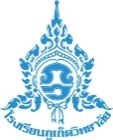 แบบบันทึกการส่งหน่วยการเรียนรู้และแผนการจัดการเรียนรู้แบบบันทึกการส่งหน่วยการเรียนรู้และแผนการจัดการเรียนรู้แบบบันทึกการส่งหน่วยการเรียนรู้และแผนการจัดการเรียนรู้แบบบันทึกการส่งหน่วยการเรียนรู้และแผนการจัดการเรียนรู้แบบบันทึกการส่งหน่วยการเรียนรู้และแผนการจัดการเรียนรู้แบบบันทึกการส่งหน่วยการเรียนรู้และแผนการจัดการเรียนรู้แบบบันทึกการส่งหน่วยการเรียนรู้และแผนการจัดการเรียนรู้แบบบันทึกการส่งหน่วยการเรียนรู้และแผนการจัดการเรียนรู้กลุ่มสาระการเรียนรู้................................. กลุ่มสาระการเรียนรู้................................. กลุ่มสาระการเรียนรู้................................. กลุ่มสาระการเรียนรู้................................. กลุ่มสาระการเรียนรู้................................. กลุ่มสาระการเรียนรู้................................. กลุ่มสาระการเรียนรู้................................. กลุ่มสาระการเรียนรู้................................. ภาคเรียนที่ .........................  ปีการศึกษา................................  ครั้งที่……………….ภาคเรียนที่ .........................  ปีการศึกษา................................  ครั้งที่……………….ภาคเรียนที่ .........................  ปีการศึกษา................................  ครั้งที่……………….ภาคเรียนที่ .........................  ปีการศึกษา................................  ครั้งที่……………….ภาคเรียนที่ .........................  ปีการศึกษา................................  ครั้งที่……………….ภาคเรียนที่ .........................  ปีการศึกษา................................  ครั้งที่……………….ภาคเรียนที่ .........................  ปีการศึกษา................................  ครั้งที่……………….ภาคเรียนที่ .........................  ปีการศึกษา................................  ครั้งที่……………….หน่วยการจัดการเรียนรู้         แผนการจัดการเรียนรู้หน่วยการจัดการเรียนรู้         แผนการจัดการเรียนรู้หน่วยการจัดการเรียนรู้         แผนการจัดการเรียนรู้หน่วยการจัดการเรียนรู้         แผนการจัดการเรียนรู้หน่วยการจัดการเรียนรู้         แผนการจัดการเรียนรู้หน่วยการจัดการเรียนรู้         แผนการจัดการเรียนรู้หน่วยการจัดการเรียนรู้         แผนการจัดการเรียนรู้หน่วยการจัดการเรียนรู้         แผนการจัดการเรียนรู้ที่ครูผู้สอนครูผู้สอนรายวิชารหัสวิชาวันที่ส่งลายมือชื่อหมายเหตุการสรุปผลการส่งหน่วยการเรียนรู้และแผนการจัดการเรียนรู้การสรุปผลการส่งหน่วยการเรียนรู้และแผนการจัดการเรียนรู้การสรุปผลการส่งหน่วยการเรียนรู้และแผนการจัดการเรียนรู้การสรุปผลการส่งหน่วยการเรียนรู้และแผนการจัดการเรียนรู้การสรุปผลการส่งหน่วยการเรียนรู้และแผนการจัดการเรียนรู้การสรุปผลการส่งหน่วยการเรียนรู้และแผนการจัดการเรียนรู้การสรุปผลการส่งหน่วยการเรียนรู้และแผนการจัดการเรียนรู้การสรุปผลการส่งหน่วยการเรียนรู้และแผนการจัดการเรียนรู้กลุ่มสาระการเรียนรู้........................................................... กลุ่มสาระการเรียนรู้........................................................... กลุ่มสาระการเรียนรู้........................................................... กลุ่มสาระการเรียนรู้........................................................... กลุ่มสาระการเรียนรู้........................................................... กลุ่มสาระการเรียนรู้........................................................... กลุ่มสาระการเรียนรู้........................................................... กลุ่มสาระการเรียนรู้........................................................... ภาคเรียนที่ .........................  ปีการศึกษา................................ภาคเรียนที่ .........................  ปีการศึกษา................................ภาคเรียนที่ .........................  ปีการศึกษา................................ภาคเรียนที่ .........................  ปีการศึกษา................................ภาคเรียนที่ .........................  ปีการศึกษา................................ภาคเรียนที่ .........................  ปีการศึกษา................................ภาคเรียนที่ .........................  ปีการศึกษา................................ภาคเรียนที่ .........................  ปีการศึกษา................................จำนวนครูทั้งหมดจำนวนครูทั้งหมดจำนวนครูทั้งหมดคนคิดเป็นร้อยละ1)จำนวนครูที่ส่งคนคิดเป็นร้อยละ2)จำนวนครูที่ไม่ส่งคนคิดเป็นร้อยละลงชื่อ..................................................................ลงชื่อ..................................................................ลงชื่อ..................................................................ลงชื่อ..................................................................      (.................................................................)      (.................................................................)      (.................................................................)      (.................................................................)หัวหน้ากลุ่มสาระ................................................หัวหน้ากลุ่มสาระ................................................หัวหน้ากลุ่มสาระ................................................หัวหน้ากลุ่มสาระ................................................